 Č.j. SMLOUVY: MK 62699/2021 SOITSS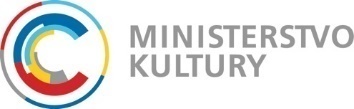       č. smlouvy SFŽP ČR: 116/2021	DOHODA O BEZPLATNÉM VYUŽÍVÁNÍ LICENCÍ AIS SFŽP ČR A PŘEDÁNÍ ZDROJOVÝCH KÓDŮSmluvní strany: Státní fond životního prostředí České republikyIČ: 00020729se sídlem Kaplanova 1931/1, 148 00 Praha 11 – Chodovkorespondenční adresa: Olbrachtova 2006/9, 140 00 Praha 4 – Krčzastoupen Ing. Petrem Valdmanem, ředitelem(dále jen „Poskytovatel“)aČeská republika - Ministerstvo kulturyIČ: 00023671se sídlem Maltézské náměstí 1, 118 11 Praha 1zastoupená PhDr. Lubomírem Zaorálkem, ministrem kultury(dále jen „Nabyvatel“) aASD Software, s.r.o.IČO: 62363930se sídlem Žerotínova 2981/55A, 787 01 Šumperk zastoupena Ing. Petrem Poláchem, obchodním ředitelem a jednatelem společnosti(dále jen „Poskytovatel ZK“)(dále v této Dohodě označovaní jednotlivě jako „Smluvní strana“ a společně jako „Smluvní strany”)uzavírají v souladu se zákonem č. 121/2000 Sb., o právu autorském, o právech souvisejících s právem autorským a o změně některých zákonů (autorským zákonem), ve znění pozdějších předpisů (dále jen „AZ“) a zákonem č. 89/2012 Sb., občanským zákoníkem, ve znění pozdějších předpisů (dále jen „ObčZ“) níže uvedeného dne, měsíce a roku tuto Dohodu o bezplatném využívání licencí AIS SFŽP ČR a předání zdrojových kódů (dále jen „Dohoda“). VZHLEDEM K TOMU, ŽE:Poskytovatel je provozovatelem Agendového informačního systému SFŽP ČR (dále jen
„AIS SFŽP ČR“);Poskytovatel je na základě Rámcové dohody na Agendový informační systém ze dne 18. 4. 2018
(dále jen „Rámcová dohoda“) držitelem licence k AIS SFŽP ČR a má oprávnění poskytnout podlicenci k AIS SFŽP ČR poskytovatelům dotací z řad orgánů státní správy a jím podřízených organizací;Nabyvatel má zájem pro řízení agendy související s poskytováním dotací využívat základ informačního systému AIS SFŽP ČR;Poskytovatel ZK souhlasí se zachováním záručních a dalších podmínek vyplývajících
z Rámcové dohody pro Poskytovatele;Poskytovatel a Nabyvatel mají zájem na společném rozvoji systému AIS SFŽP ČR,
resp. Jednotného základu AIS SFŽP ČR, a za tím účelem chtějí při rozvoji tohoto systému spolupracovat a stanovit si základní podmínky této spolupráce. SMLUVNÍ STRANY SE DOHODLY NA NÁSLEDUJÍCÍM:PŘEDMĚT A ÚČEL DOHODYPředmět DohodyPoskytovatel touto Dohodou bezplatně poskytuje Nabyvateli oprávnění k výkonu práva užít základní část informačního systému AIS SFŽP ČR (dále jen „Jednotný základ AIS SFŽP ČR“),
který je blíže vymezen v bodě 2 této Dohody (dále jen „Podlicence“).Smluvní strany berou na vědomí, že Jednotný základ AIS SFŽP ČR je část AIS SFŽP ČR,
kterou bude oprávněn užívat jak Poskytovatel, tak Nabyvatel v rozsahu této Dohody a tvoří
tak společnou část informačního systému.Poskytovatel prohlašuje, že je na základě Rámcové dohody oprávněn ve vztahu k AIS SFŽP ČR bezúplatně poskytnout Nabyvateli Podlicenci v rozsahu uvedeném v této Dohodě.Poskytovatel dále prohlašuje, že je na základě Rámcové dohody oprávněn ve vztahu
k AIS SFŽP ČR poskytnout zdrojové kódy v rozsahu uvedeném v této Dohodě.Účel DohodyÚčelem této Dohody je umožnit Nabyvateli užívat Jednotný základ AIS SFŽP ČR za účelem řízení agend souvisejících s poskytováním dotací a ve spolupráci s Poskytovatelem rozvíjet tento
Jednotný základ AIS SFŽP ČR tak, aby jakékoliv jeho úpravy byly kompatibilní a využitelné
jak pro Poskytovatele, tak i pro Nabyvatele. Dále je na základě této Dohody umožněno Nabyvateli rozvíjet jakékoliv součásti AIS SFŽP ČR, které navazují nad rámec Jednotného základu AIS SFŽP ČR podle potřeb realizace agend Nabyvatele.PŘEDMĚT PODLICENCEPředmětem Podlicence je Jednotný základ AIS SFŽP ČR, který je tvořen částí AIS SFŽP ČR administrující agendu poskytování dotací a zahrnuje ty programové součásti předmětného informačního systému, které jsou průřezově využívány napříč celým AIS SFŽP ČR, tj. zejména:vývojově-implementační prostředí Dyn.App, které je využito Poskytovatelem ZK jako základní nástroj pro implementaci AIS SFŽP ČR a které určuje základní strukturu a koncept systému jako např.:editor formulářů,editor šablon,správce seznamů vč. obecné funkcionality práci se seznamy, třídění, exportů dat, práci s položkami seznamu,správa uživatelů a rolí s vazbou na organizační strukturu a její definici,formy registrace externích uživatelů a hierarchická vazba subjektů příjemců dotace na uživatelské účty,správa dokumentů a způsob jejich konfigurace a implementace do systému,logování a audit činností,správce workflow, notifikací, číselníků, lhůt;součásti AIS SFŽP ČR, které byly Poskytovatelem ZK naimplementovány dle potřeb Poskytovatele za účelem administrace dotační agendy, tj. “dotační moduly” jako např.:správa programové struktury,správa a konfigurace výzev,modul pro příjem žádostí a jejich kontrolu,modul pro hodnocení žádostí a tvorbu rozhodnutí ministra,modul pro administraci smluv a veřejných zakázek na projektech,modul pro financování programů a dotací,modul pro řízení kontrol a monitorování programů a dotačních projektů;rozhraní na externí IS a další komponenty, které podporují začlenění AIS SFŽP ČR
do eGovernmentu jako např.:rozhraní na Informační systém základních registrů,rozhraní na Administrativní registr ekonomických subjektů (ARES),rozhraní na Registr podpor de minimis,rozhraní na IS CEDR-resorty,kooperace s Microsoft Active Directory,rozhraní na interní systémy třetích stran provozované Poskytovatelem,
tj. ekonomický systém EIS JASU, spisová služba e-Spis. Tím není dotčeno právo Nabyvatele na základě jeho smluvního vztahu dle čl. 4.2 této Dohody integrovat
do AIS SFŽP ČR rozhraní pro komunikaci s jinými externími systémy využívanými Nabyvatelem;nástroj “ASD Reporting suite” pro vytěžování dat a tvorbu sestav.ROZSAH PODLICENCEVymezení PodlicencePoskytovatel poskytuje Nabyvateli Podlicenci v takovém rozsahu, jaký mu umožňuje Rámcová dohoda, přičemž Podlicence je v tomto rozsahu poskytnuta do konce účinnosti Rámcové dohody, tedy do 16. 4. 2024. Obsahem Podlicence je tedy nevýhradní, časově omezené oprávnění užít Jednotný základ AIS SFŽP ČR, pro potřeby Nabyvatele za účelem řízení agend Nabyvatele. Součástí poskytnuté Podlicence je poskytnutí příslušného zdrojového kódu, přičemž tento zdrojový kód je společný pro AIS SFŽP ČR a Jednotný základ AIS SFŽP ČR.Omezení PodlicenceNabyvatel není na základě Podlicence oprávněn Jednotný základ AIS SFŽP ČR pronajímat
či půjčovat originál, jeho rozmnoženinu nebo poskytnout třetí osobě zdrojové kódy. Zdrojové kódy je možno poskytnout třetí osobě výhradně pro realizaci úprav nad rámec Jednotného základu
AIS SFŽP ČR pro vlastní potřebu Nabyvatele, a to za podmínek, které si Nabyvatel stanoví ve svém smluvním vztahu upravujícím provoz, poskytování podpory a možnosti rozvoje AIS SFŽP ČR
dle čl. 4.2 této Dohody. Rozsah použití Podlicence je omezen pouze
na území České republiky.Množstevní rozsah PodlicencePodlicence je poskytována pro neomezený počet uživatelů na straně Nabyvatele.Povinnost využít PodlicenciNabyvatel není povinen Podlicenci využít.SPOLUPRÁCE SMLUVNÍCH STRANPoskytovatel a Nabyvatel se zavazují spolupracovat při rozvoji společné části informačního systému, tj. Jednotného základu AIS SFŽP ČR, a to zejména následujícím způsobem:Za účelem rozvoje Jednotného základu AIS SFŽP ČR si smluvní strany budou poskytovat vzájemnou součinnost.Ty úpravy informačního systému ze strany Nabyvatele, které by představovaly zásah
do Jednotného základu AIS SFŽP ČR a poskytovateli znemožňovaly využívat
AIS SFŽP ČR v dosavadní podobě a funkčnosti plynoucí z Jednotného základu
AIS SFŽP ČR, je Nabyvatel povinen předem projednat s Poskytovatelem,
přičemž bez souhlasu Poskytovatele není oprávněn takové zásahy realizovat.
V této souvislosti bere Nabyvatel na vědomí, že zásah do Jednotného základu
AIS SFŽP ČR bez souhlasu Poskytovatele, resp. Poskytovatele ZK, by mohl vést k porušení podmínek pro poskytování záručního servisu dle Rámcové dohody.Nabyvatel je povinen Poskytovateli poskytnout veškerou dokumentaci, která vznikne v souvislosti s úpravou Jednotného základu AIS SFŽP ČR ze strany Nabyvatele.Poskytovatel je povinen informovat Nabyvatele o jakémkoliv zásahu
do Jednotného základu AIS SFŽP ČR, který by měl vliv na provoz tohoto systému
na straně Nabyvatele. V případě souhlasu Poskytovatele s realizací úprav Jednotného základu AIS SFŽP ČR je Poskytovatel oprávněn tyto úpravy také bezplatně využít, přičemž Poskytovatel ZK
je oprávněn po Poskytovateli požadovat pouze úhradu nákladů nezbytných
pro implementaci (přenesení a zapracování již vyvinuté úpravy) do prostředí
AIS SFŽP ČR u Poskytovatele.Oprávnění dle předchozího bodu v případě implementace úprav Jednotného základu AIS SFŽP ČR realizovaných na základě rozvoje prováděného Poskytovatelem
ve spolupráci s Poskytovatelem ZK platí obdobně pro Nabyvatele.Smluvní strany berou na vědomí, že Nabyvatel bude zajišťovat podporu a provoz
Jednotného základu AIS SFŽP ČR na své straně (tj. veškeré zásahy, které budou prováděny
na základě požadavků Nabyvatele) na své náklady, a za tím účelem uzavře samostatnou smlouvu o provozu, podpoře a rozvoji systému, a to s účinností do doby skončení účinnosti
Rámcové dohody, tj. do 16. 4. 2024Nabyvatel není oprávněn, a to ani v souvislosti s podporou a provozem Jednotného základu
AIS SFŽP ČR dle předchozího článku 4.2. této Dohody prostřednictvím třetí osoby, provádět jakékoliv zásahy do Jednotného základu AIS SFŽP ČR bez předchozího souhlasu Poskytovatele ZK.Nabyvatel se zavazuje po skončení účinnosti Rámcové dohody postupovat v součinnosti s Poskytovatelem za účelem společného zadání veřejné zakázky k zajištění provozu, podpory
a rozvoje AIS SFŽP ČR tak, aby provoz, rozvoj a podporu systému zajišťoval pro obě tyto smluvní strany stejný dodavatel. Rozsah a způsob poskytování podpory a rozvoje systému v navazujícím období bude ve vztahu k Poskytovateli a Nabyvateli diferencován tak, aby odpovídal specifickým podmínkám plynoucím individuálně z potřeb Poskytovatele a Nabyvatele.SPOLEČNÁ USTANOVENÍÚčinnostSmluvní strany berou na vědomí, že tato Dohoda bude uveřejněna v registru smluv
dle zákona č. 340/2015 Sb., o zvláštních podmínkách účinnosti některých smluv, uveřejňovaní smluv a o registru smluv. Uveřejnění Dohody v registru smluv zajistí Poskytovatel. Dohoda nabývá účinnosti jejím uveřejněním v registru smluv.Rozhodné právoTato Dohoda se řídí českým právem, zejména zákonem č. 121/2000 Sb., o právu autorském,
o právech souvisejících s právem autorským a o změně některých zákonů (autorským zákonem)
a zákonem č. 89/2012 Sb., občanským zákoníkem, ve znění pozdějších předpisů.DůvěrnostTato Dohoda a veškeré informace a dokumenty s ní související mají důvěrný charakter, a žádná Smluvní strana nebude oprávněna bez souhlasu jiné Smluvní strany zpřístupnit tyto informace třetím osobám, s výjimkou případů, kdy je zpřístupnění těchto informací vyžadováno právními předpisy nebo příslušnými orgány na základě právních předpisů nebo jedná-li se o informace
již veřejně přístupné.OddělitelnostJe-li nebo stane-li se některé ustanovení této Dohody neplatným, nevymahatelným
nebo neúčinným, nedotýká se tato neplatnost, nevymahatelnost či neúčinnost ostatních ustanovení této Dohody. StejnopisyTato Dohoda je vyhotovena elektronicky. Každá ze Smluvních stran obdrží po jednom stejnopisu této Dohody..NA DŮKAZ TOHO, ŽE SMLUVNÍ STRANY S OBSAHEM DOHODY SOUHLASÍ, ROZUMÍ JI A ZAVAZUJÍ SE K JEJÍMU PLNĚNÍ, PŘIPOJUJÍ SVÉ PODPISY.V Praze dne 15. 10. 2021		V Praze dne 12. 10. 2021za Poskytovatele 					za NabyvateleIng. Petr Valdman		PhDr. Lubomír Zaorálekředitel Státního fond životního prostředí ČR		ministr kultury	V Praze dne 6. 10. 2021za Poskytovatele ZKIng. Petr Poláchobchodní ředitel a jednatel ASD Software, s.r.o.Přílohy: Příloha č. 1 - Rámcová dohoda 